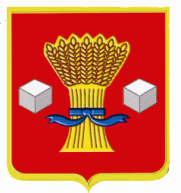 АдминистрацияСветлоярского   муниципального района Волгоградской областиПОСТАНОВЛЕНИЕот 25.09.  2018                      №1680Об  утверждении  муниципальнойпрограммы   «Культура»Светлоярского  муниципальногорайона  Волгоградской  области  на 2019-2021 годыВ  целях   реализации  на  территории  Светлоярского  муниципального  района  Федерального  Закона  от  06.10.2003 № 131 «Об  общих  принципах  организации   местного  самоуправления  в  Российской  Федерации», в  соответствии  с  Бюджетным  кодексом  Российской  Федерации,  постановлением  администрации Светлоярского муниципального района от 13.08.2013 № 1665 «Об утверждении порядка разработки, формирования и реализации муниципальных программ Светлоярского муниципального района», распоряжением     администрации     Светлоярского    муниципального    района    от  18.07.2018  № 237-р  «О разработке муниципальной программы «Культура» Светлоярского  муниципального  района  Волгоградской  области  на  2019-2021 годы,  руководствуясь  Уставом  Светлоярского  муниципального  района  Волгоградской  области:п о с т а н о в л я ю:Утвердить  муниципальную  программу  «Культура»    Светлоярского  муниципального     района  Волгоградской  области   на  2019-2021 годы   согласно  приложению.      	2.	Настоящее  постановление  вступает  в силу со  дня  его  подписания и  распространяет свое  действие  на  правоотношения,  возникшие  с  10.01.2019г.	3.	Отделу  по  муниципальной  службе, общим и  кадровым  вопросам  администрации  Светлоярского  муниципального  района (Иванова  Н.В.)  разместить  настоящее  постановление в  сети Интернет на  официальном  сайте  Светлоярского муниципального  района.             4.	Контроль исполнения настоящего постановления возложить на заместителя  главы    Светлоярского  муниципального   района  Т.А.Ряскину.   Глава  муниципального  района                                                     Т.В.РаспутинаБунина Г.Н.                                                                          Утверждена                                                                       постановлением    администрации                                                                    Светлоярского  муниципального                                                                     района  Волгоградской  области                                                                          от «____»_______2018  №______МУНИЦИПАЛЬНАЯ  ПРОГРАММА«Культура»      Светлоярского  муниципального  района   Волгоградской  области   на  2019 - 2021 годыПАСПОРТ  ПРОГРАММЫСодержание  проблемы  и  обоснование  необходимости  ее решения программным методомМуниципальные учреждения культуры и  искусства  обеспечивают право граждан на доступ к культурным ценностям и право граждан заниматься культурной деятельностью.На территории Светлоярского  муниципального  района  услуги по организации культурно-досуговых мероприятий, работе  клубных  формирований на базе культурно-досуговых учреждений  реализуют 18  культурно-досуговых  учреждений,  которые  вносят большой вклад в организацию и совершенствование культурного досуга различных возрастных групп населения, развитие художественного творчества и национальных культур народов, проживающих   на  территории  Светлоярского  района.   В  рамках  заключения  соглашения  о передаче  межбюджетного   трансферта  на осуществление части полномочий по созданию условий для обеспечения поселений, входящих в состав муниципального района, услугами по организации досуга и услугами организаций культуры, в части проведения на территории Светлоярского  городского  поселения  районных мероприятий  муниципальному  казенному  учреждения культуры  «Светлоярский  центр  культуры, досуга  и библиотечного  обслуживания»   запланировано выделение   средств   в  сумме  1123,0  тыс.руб., 2019 г. – 305,0 тыс.руб., 2020г.- 504,0 тыс.руб., 2021г.- 314 тыс.руб.             На основании изучения современных культурных запросов жителей Светлоярского района, культурно-досуговые учреждения расширяют спектр культурно–досуговых услуг, осваивают  новые  формы работы. В  учреждениях культуры Светлоярского  района  работают 228  клубных  формирования, в работе которых занимаются  3205  жителей  района  от 7-х до 80 лет, для  детей  работают  110  формирований, которые  посещают 1676 детей,  для  молодежи  действует  58  формирований, с  числом  участников  - 687  человек. Культурно-этнографический  центр  «Туган Як»  проводит работу по  сохранению и развитию  татарской  культуры.  В культурно-досуговых  учреждениях  Светлоярского   района   действуют 115 коллективов самодеятельного народного творчества  с  числом  участников  1221  чел. В  течение  года  учреждения  культуры  Светлоярского  района  проводят  свыше  3-х  тысяч  мероприятий. В среднем по району на каждое культурно-досуговое  учреждение  приходится  по  12 формирований, что на 4 ед. больше среднеобластного показателя. В районе  работают   62  специалиста  культурно-досуговой  деятельности.   Качественный состав специалистов 55 %, что на  3% выше среднего областного показателя (52 %). Успешно  ведут  творческую  деятельность   10  коллективов  самодеятельного  народного  творчества,  имеющие  почетное  звание  «Народный/образцовый».  В  2017  году  почетное  звание   «народного»  было  присвоено  самодеятельной  студии  декоративно-прикладного  творчества  «Радуга»  ДК «Октябрь» МКУК «Светлоярский  центр  культуры,  досуга  и  библиотечного  обслуживания».        Хороший  стимул  для  творческого  роста  коллективов  художественной  самодеятельности  и  художественного  творчества  дает  их  участие  в  смотрах,  фестивалях,  конкурсах   различных  уровней.  В  данной  связи  целесообразно  предусмотреть  в  муниципальной   программе  проведение   районных  творческих  фестивалей,  конкурсов, смотров, мероприятий.                     В целях обеспечения культурного досуга жителей  Светлоярского района,  приобщения населения к культуре и искусству  учреждениями  культуры  района   на открытых  площадках  проведено более 80 массовых праздничных мероприятий  и   культурных акций. Ежегодно  проводятся  такие  праздники  как  День  Победы, День  села, День  семьи, любви  и  верности и др.     В целях возрождения национальной культуры и  приобщения к культурным традициям народов, проживающих на территории  района, ежегодно в  с.Малые  Чапурники Большечапурниковского  сельского  поселения  проводится   областной фольклорно-этнографический  татарский  праздник «Сабантуй». В 2018  году  он  стал 30-м,  юбилейным. За  годы  своего  существования  праздник по-настоящему  окреп. В программе праздника: праздничное шествие творческих коллективов художественной самодеятельности, торжественное открытие праздника, поздравление официальных лиц.  Поселения Светлоярского района  организуют   выставку декоративно-прикладного творчества  и   национальных культур: русской, татарской, украинской, дагестанской, калмыцкой, удинской, армянской, корейской, казачьей, белорусской.   Ежегодно  в  концертной  программе  принимают  участие  коллективы из Светлоярского района, р. Татарстан, Астрахани, Республики Калмыкии,  Волгоградского региона. На  протяжении  ряда  лет  на  территории  Наримановского   сельского  поселения в  п.Северный  проводится  калмыцкий  праздник тюльпанов.  В  программе  конные  скачки,  выступление  творческих  коллективов,  игровые и  спортивные   программы. Праздник – это не только сохранение традиций и проявление любви к Родине, это еще и часть национальной идеи, способствующий объединению людей и укреплению самосознания, гордости своей страной. С каждым годом районные   праздничные мероприятия становятся более интересными, разнообразными и насыщенными. Праздник становится не только мероприятием для развлечения и проведения досуга, но и способом вовлечения жителей  в культурную среду, способствующим познанию культурных традиций, истории района, развитию самосознания наций, проживающих на территории района. 	 17  общедоступных  библиотек являются  неотъемлемой частью  инфраструктуры Светлоярского  муниципального района.  Библиотеки сотрудничают с другими организациями в реализации программ информационного и культурного развития детей и юношей,  пенсионеров,  оказывают  информационную поддержку представителям местной власти,  деловых структур общества, участвуют в правовом  просвещении  граждан.           Охват  населения  библиотечным обслуживанием в среднем по району составляет  30 % от  общего  числа  жителей  района.            Библиотеки Светлоярского района ежегодно участвуют в акциях различного масштаба, организованных ВОУНБ им. М. Горького, Волгоградской  областной  детской  библиотекой  и Волгоградской  областной  библиотекой молодежи. Несколько лет подряд библиотеки Светлоярского района участвуют в Межрегиональной акции «Читаем русскую классику», организованной Волгоградской областной детской библиотекой. Второй год подряд в  Международный день дарения книг библиотеки Светлоярского района участвуют в региональной акции «День влюбленных в книгу», проводимой Волгоградской областной универсальной научной библиотекой им. М. Горького. В очередной раз (в Светлоярском районе - в шестой) в библиотеках страны прошла ежегодная Всероссийская акция БиблиоНочь. Пользователи библиотек уже с нетерпением ждут эту апрельскую акцию. В нашем районе БиблиоНочь прошла в Центральной библиотеке, в Детской библиотеке Светлоярского  городского  поселения  и в 8 сельских библиотеках - БиблиоСумерки. С  2015  года  Центральная  библиотека  проводит  районную  акцию, направленную на популяризацию чтения  среди  граждан  Светлоярского  района  «Читай, город!».В сравнении с 1 полугодием 2017 года основные показатели 1 полугодия 2018 года деятельности  библиотек  района  выглядят следующим образом:   Из 17 библиотек района компьютеризированы 15 библиотек. В библиотеках находится 40 единиц множительной и копировальной техники. К Интернету подключены 15 компьютеризированных библиотек. В первом полугодии 2018 г. подключились к Национальной электронной библиотеке:  Центральная библиотека, библиотека п. Приволжский, библиотека п. Нариман, в процессе подключения и остальные библиотеки.  2018 год – год  добровольца (волонтера) в России. В первом полугодии  2018 года  проведен районный семинар библиотечных специалистов - «Библиотека как площадка культурного волонтёрства  по приобщению к чтению».    За  первое полугодие  2018 года в 17 библиотеках Светлоярского района проведено 364 массовых мероприятия различной направленности: героико-патриотическое воспитание,  экологическое просвещение, пропаганда ЗОЖ,  духовно-нравственное воспитание, художественно-эстетическое воспитание, работа с социально незащищенными слоями населения,  работа с детьми, клубы и объединения  по  интересам.              Учитывая сложившиеся  рыночные условия, в библиотеках возникла необходимость использовать современные методы  для продвижения и популяризации чтения среди граждан.              МКУ ДО   «Светлоярская  школа искусств»  на  протяжении  48 лет ведёт активную  концертную, просветительскую деятельность, выявляет и готовит  одарённых учащихся к поступлению в профессиональные музыкальные  учреждения.  Школа ставит перед собой следующие задачи: удовлетворение  творческих потребностей детей; возвышение   художественно - эстетического вкуса и духовных  начал; создание условий для творческого развития детей.  Контингент  школы на  протяжении  ряда  лет  составляет  315  учащихся.  На  базе  школы работают 6 отделений: музыкальное, художественное, хореографическое, хоровое,  эстетическое, подготовительное,  классы в  посёлке им. Нариманова (фортепиано); в селе Райгород (фортепиано,  сольное  пение,  аккордеон, баян), в пос. им. Кирова (фортепиано, народные и духовые  инструменты).           В 2017-2018 учебном   году учащиеся  и преподаватели  ШИ  приняли участие в 12 областных, 4 межрегиональных, 5 всероссийских, 6 международных конкурсах, фестивалях, выставках, которые  принесли   112 дипломов   лауреатов  различных  степеней. Большую  роль  в  становлении и  развитии  деятельности  одаренных  детей  в  области   культуры  и  искусства  играет  материальная    поддержка  за  выдающиеся  способности  в  учебной,  творческой  и  концертной  деятельности. Ежегодно  обладателями  поощрения  становятся  5  учащихся  МКУ  ДО  «Светлоярская    ШИ».   МКУК «Историко-краеведческий музей Светлоярского  района» ведет активную культурно-просветительскую работу среди подрастающего поколения, направленную на формирование высоких нравственных качеств, где важное место занимают патриотизм, гражданственность, ответственность за судьбу Отечества, используются  разнообразные формы культурно-просветительской деятельности: экскурсии, лекции, встречи с ветеранами войны и труда, выставки,  фотовыставки  и мероприятия.  Деятельность учреждения развивается на основе музейных фондов, поэтому главной задачей, является пополнение основного фонда историческими материалами (подлинниками).  В фондах музея насчитывается 2560 единиц хранения. Историко-краеведческий музей ведет тесную работу с учреждениями культуры и  образовательными учреждениями Светлоярского муниципального района.   В  течение  первого  полугодия  2018 года  за отчетный период было проведено 160 экскурсий, 51 лекция, 15 выставок, которые посетило 5440  человек.  В  2017  году установлен   памятный  знак «Светлоярский  район - перекресток  цивилизаций». Ежегодно  музей  организует  акцию Ночь музеев, приуроченную к Международному дню музеев, во время которой можно осмотреть музейные экспозиции, принять  участие  в  мастер-классах. Основная цель акции — показать ресурс, возможности, потенциал  музея, привлечь   в   музей  молодежь.          Наряду  с  положительными  моментами,  многие проблемы сферы культуры пока остаются нерешенными.            Существенной проблемой, оказывающей негативное влияние на темпы и перспективы развития отрасли, остается кадровый дефицит.  Необходима поддержка и развитие самодеятельного народного творчества, являющегося показателем уровня духовного и интеллектуального развития населения, - как одного из приоритетных направлений политики  государства  в сфере культуры.Основные проблемы определены комплексом негативных факторов, влияющих на организационно-содержательные условия и качество культурно-досуговой деятельности:-недостаток  квалифицированных  кадров;-здания учреждений требуют значительных капитальных вложений для сохранения  безопасности и  укрепления  материально-технической базы;-недостаточное внедрение информационных и коммуникативных технологий в сферу практической деятельности культурно-досуговых   учреждений,  историко-краеведческого  музея, библиотек в частности электронными каталогами; -низкий уровень обновляемости библиотечных фондов и большая степень изношенности  имеющегося фонда библиотек.Для устранения негативных факторов необходимо использовать программно-целевой подход. Программа позволит скоординировать мероприятия финансового, организационного и творческого характера и обеспечить развитие сферы  культуры  на территории  Светлоярского муниципального района Волгоградской области.Необходимость решения существующих проблем в отрасли «Культура»  Светлоярского муниципального района Волгоградской области предопределяет направления и содержание  мероприятий  муниципальной   программы.Основные цели и задачи Программы          Постановка целей и задач Программы учитывает современные реалии и  направлена  на  охват    детей, подростков, молодёжи, пожилых людей, чтобы обеспечить им необходимый набор услуг в сфере культуры, а  именно:                    Цель Программы:Создание  благоприятных  условий  для укрепления единого культурного пространства Светлоярского  района, развития культурного и духовного потенциала населения Светлоярского  района,  обеспечения свободы творчества и прав граждан на участие в культурной жизни и доступ к культурным ценностям.Задачи Программы:Усиление роли культуры как фактора, способствующего повышению качества жизни и уровня  комфортности  проживания;повышение качества жизни населения Светлоярского  района, создание условий для его творческой самореализации; дальнейшее внедрение  принципов проектной деятельности в работу  учреждений  культуры;развитие и укрепление материально-технической базы учреждений культуры;совершенствование    культуры  проведения    районных      праздничных мероприятий;         стимулирование   развития  культурно-досуговой   деятельности   на   территории Светлоярского   муниципального   района.Сроки реализации Программы.Сроки реализации Программы – 2019-2021 годы, один  этап.Система программных мероприятий. Представлена   в  Приложении  1  настоящей  муниципальной  программы.Ресурсное обеспечение Программы.Финансирование Программы осуществляется за счет средств бюджета Светлоярского  муниципального  района   Волгоградской  области.6. Технико-экономическое обоснование Программы.Технико-экономическое обоснование  муниципальной   программы «Культура»    Светлоярского  муниципального     района  Волгоградской  области   на  2019-2021 годы   представлено в приложении 2. Программные мероприятия  планируется реализовать за счет средств бюджета Светлоярского муниципального района Волгоградской области. Общий объем финансовых средств   необходимых для  реализации  Программы  составит из средств бюджета Светлоярского муниципального района  Волгоградской области- 2685,5 тыс. руб.: в 2019г. – 814,5 тыс. руб., в     2020г.- 1024,5 тыс. руб., в 2021г. – 846,5 тыс. руб.            Реализация  Программы в  части выполнения мероприятий по выполнению работ, приобретению товаров осуществляется на основе муниципальных контрактов поставки товаров, выполнения работ, оказания услуг, заключаемых заказчиком Программы с поставщиками, подрядчиками, исполнителями в соответствии с Федеральным законом от 05.04.2013 №44-ФЗ «О контрактной системе в сфере закупок товаров, работ, услуг для обеспечения государственных и муниципальных нужд»,  на основании  метода  сопоставимых  цен (анализа рынка).	В  целях  применения  метода сопоставимых рыночных  цен (анализы  рынка)  используется  общедоступная  информация о  рыночных  ценах товаров, работ, услуг, полученная  в  результате  размещения запросов  цен  товаров, работ, услуг в  единой  информационной  системе.Организация управления муниципальной программой  и контроль  за  ходом  ее  выполнения.Управление  реализацией Программы осуществляется координатором – отделом  по  делам  молодежи,  культуре,  спорту  и  туризму  администрации   Светлоярского   муниципального   района  (Далее - ОДМКСиТ).Исполнителями мероприятий Программы являются: ОДМКСиТ, МКУК  «Светлоярский  центр  культуры, досуга  и  библиотечного  обслуживания», МКУК «Историко-краеведческий  музей  Светлоярского  муниципального  района», МКУ ДО «Светлоярская ШИ»Управление реализацией программы включает в себя организационные мероприятия, обеспечивающие планирование, реализацию, корректировку и контроль исполнения предусмотренных программой мероприятий.                                     Исполнители  муниципальной  программы, участвующие в реализации  программных  мероприятий:   участвуют в разработке и осуществляют реализацию мероприятий  муниципальной   программы, в отношении  которой  являются   исполнителями;   представляют в установленный срок координатору муниципальной  программы    необходимую информацию, а также отчет о ходе реализации мероприятий муниципальной  программы.Координатор  муниципальной  программы:        ежегодно по итогам реализации мероприятий в установленном порядке уточняет объемы необходимых финансовых средств для финансирования муниципальной  программы в очередном финансовом году и на плановый период  по мере формирования    бюджета  Светлоярского муниципального района  Волгоградской  области;       представляет в отдел  экономики,  развития  предпринимательства  и  защиты  прав  потребителей  администрации  Светлоярского  муниципального  района  ежегодный  отчет и годовой доклад о ходе реализации муниципальной  программы  по  установленным  формам  в  установленные  сроки.8. Оценка эффективности социально-экономических и экологических последствий реализации Программы.1. Оценка эффективности реализации Программы (далее - оценка) осуществляется заказчиком и координатором муниципальной программы «Культура»    Светлоярского  муниципального     района  Волгоградской  области   на  2019-2021 годы   по итогам  ее  исполнения  за  отчетный  период.2. Источником информации для оценки эффективности реализации Программы являются  данные, представленные исполнителем.3.    Оценка осуществляется по следующим критериям:3.1. Степень достижения за отчетный период запланированных значений целевых индикаторов и показателей.3.2. Уровень финансирования за отчетный период мероприятий Программы от запланированных объемов.3.3.  Степень выполнения мероприятий Программы.4.    Ожидаемые результаты реализации Программы:        4.1. повышение эффективности и качества культурно – досуговой  деятельности в  Светлоярском   муниципальном   районе;4.2. рост творческих идей и их практической реализации в различных сферах;  4.3.  рост   социально-культурной   деятельности  населения  Светлоярского  муниципального    района;       4.4.обеспечение стабильной работы творческих коллективов и любительских  объединений;  4.5. оказание поддержки развития  всем видам народного самодеятельногохудожественного творчества,  в  т.ч. декоративно-прикладного;       4.6. рост числа жителей Светлоярского  муниципального  района, удовлетворенных качеством услуг, предоставляемых учреждениями  культуры                                                                                           Приложение  1                                                                                                                          к  муниципальной  программе                                                                                                                                            «Культура» Светлоярского муниципального                                                                                                                                 района  Волгоградской области  на                                                                                                2019 – 2021 годыПеречень                                                                                                                                                                                                              основных  программных  мероприятий  муниципальной   программы                                                                                             Приложение  2                                                                                                                                          к  муниципальной  программе «Культура»                                                                                                                                        Светлоярского муниципального  района                                                                                                                                            Волгоградской области на  2019-2021 годы«Технико-экономическое  обоснование  муниципальной  программы  «Культура»  Светлоярского  муниципального  района  Волгоградской  области  на  2019-2021 годы».Технико-экономическое обоснование   затрат, необходимых для выполнения программных мероприятий:муниципальная   программа   «Культура»    Светлоярского   муниципального     района  Волгоградской  области   на  2019-2021 годы (разработана  в соответствии с  Федеральным законом  от 6 октября 2003 №131-ФЗ «Об общих принципах организации местного самоуправления в Российской Федерации», постановлением администрации Светлоярского муниципального района Волгоградской области от  13.08.2013 №1665 «Об утверждении порядка разработки, формирования и  реализации   муниципальных программ», Уставом Светлоярского муниципального района Волгоградской области).                                                              Целью разработки   муниципальной   программы является  создание  благоприятных  условий  для укрепления единого культурного пространства Светлоярского  района, развития культурного и духовного потенциала населения Светлоярского  района,  обеспечения свободы творчества и прав граждан на участие в культурной жизни и доступ к культурным ценностям.Общий объем финансовых средств   необходимых для  реализации  Программы   составит из средств бюджета Светлоярского муниципального района  Волгоградской области- 2685,5 тыс. руб.: в 2019 году – 814,5 тыс. руб., в 2020 году – 1024,5 тыс. руб., в 2021 году – 846,5 тыс. руб.Реализация Программы в части выполнения мероприятий по выполнению работ, приобретению товаров осуществляется на основе муниципальных контрактов поставки товаров, выполнения работ, оказания услуг, заключенных заказчиком Программы с поставщиком товаров, подрядчиком выполнения работ, оказания услуг, в соответствии с Федеральным законом от 05.04.2013 №44-ФЗ «О контрактной системе в сфере закупок товаров, работ, услуг для обеспечения государственных и муниципальных нужд».Наименование программыМуниципальная программа  «Культура»    Светлоярского    муниципального  района  Волгоградской  области   на  2019 -2021 годы (далее – Программа) Муниципальный правовой акт, в соответствии с которым разработана ПрограммаРаспоряжение администрации Светлоярского муниципального района  Волгоградской  области  от   18.07.2018 № 237-р  «О разработке муниципальной программы  «Культура»    Светлоярского  муниципального  района  Волгоградской  области  на  2019-2021 годыОбоснование для разработки ПрограммыФедеральный  Закон  от  06.10.2003 № 131 «Об  общих  принципах  организации   местного  самоуправления  в  Российской  Федерации»;                                                              Бюджетный  кодекс  Российской  Федерации;                Постановление  Правительства РФ  от 15.04.2014 № 317 «Об   утверждении государственной  программы  Российской  Федерации  «Развитие  культуры  и  туризма»  на  2013-2020 годы»;                                    Постановление  Администрации Волгоградской области от 08.05.2015 г. N 217-п "Об утверждении государственной программы Волгоградской области "Развитие культуры и туризма в Волгоградской области" на 2015 – 2020»;	                                                               Закон Волгоградской  области  от  14.07.2008  № 1737-ОД  «О  культуре  и  искусстве  в  Волгоградской  области»;                                                          Указ  Президента РФ  от  24.12.2014 № 808  «Об  утверждении   Основ  государственной  культурной  политики»Заказчик ПрограммыАдминистрация    Светлоярского муниципального     районаКоординатор ПрограммыОтдел  по  делам  молодежи,  культуре,  спорту  и  туризму  администрации  Светлоярского  муниципального  районаОсновные разработчикиОтдел по делам молодежи, культуре, спорту и туризму  администрации  Светлоярского муниципального  районаЦели  Программы,  важнейшие целевые показателиСоздание  благоприятных  условий  для укрепления единого культурного пространства Светлоярского  района, развития культурного и духовного потенциала населения Светлоярского  района,  обеспечения свободы творчества и прав граждан на участие в культурной жизни и доступ к культурным ценностямЦелевые  показатели программы:  Повышение  уровня  удовлетворённости граждан качеством предоставления муниципальных услуг в сфере культуры,%2019 год – 96%                                                                             2020 год -  98%                                                                                    2021 год – 100%Увеличение   количества пользователей общедоступных  библиотек, чел.:2019 год – 10410 чел.                                                                             2020 год -  10420 чел.                                                                                    2021 год – 10430 чел.Увеличение  численности  участников  клубных  формирований, чел.:                                                                           2019 год –  3302 чел.                                                                           2020 год -   3305 чел.                                                                                 2021 год –  3310 чел.Увеличение   числа  посещений  МКУК  «Историко-краеведческий  музей  Светлоярского  муниципального  района», чел.:2019 год –  5900 чел.                                                                           2020 год -   6000чел.                                                                                 2021 год –  6100 чел.Количество  новых тематических  выставок МКУК  «Историко-краеведческий  музей»,  по  различным  отраслям  сфер деятельности  Светлоярского  района,  ед.:2019 год –  10  ед.                                                                         2020 год -   11  ед.                                                                            2021 год -   12  ед.Увеличение  численности/доли   детей, участвующих  в  конкурсах  различной  направленности от  общего   количества,      обучающихся  в  МКУ  ДО  «Светлоярская  ШИ»  (315 чел.) составит   по  годам:2019 год –   81 чел./26%2020 год –   85 чел./27%                                    2021 год –   88 чел./28%Количество  выплаты  поощрения, чел.2019 год –   5   чел.;2020 год –   5   чел.;                                    2021 год –   5   чел.Задачи ПрограммыУсиление роли культуры как фактора, способствующего повышению качества жизни и уровня  комфортности  проживания;повышение качества жизни населения Светлоярского  района, создание условий для его творческой самореализации; дальнейшее внедрение  принципов проектной деятельности в работу  учреждений  культуры;развитие и укрепление материально-технической базы учреждений культуры;совершенствование    культуры проведения    районных      праздничных мероприятий;         стимулирование   развития  культурно-досуговой   деятельности   на   территории Светлоярского   муниципального   районаСроки и этапы реализации Программы2019-2021 годы,  один  этапОсновные мероприятия ПрограммыПоддержка  одаренных  детей;Развитие  культурных инициатив  и  творческого  потенциала  населения  Светлоярского  муниципального  района;Обеспечение развития  и  укрепления  материально-технической  базы учреждений  культуры в  населенных  пунктах Исполнители ПрограммыОтдел  по  делам  молодежи,   культуре, спорту и туризму администрации  Светлоярского муниципального  района;МКУК  «Светлоярский  центр  культуры, досуга  и библиотечного  обслуживания»; МКУК  «Историко-краеведческий  музей  Светлоярского  муниципального  района»;МКУ ДО «Светлоярская  ШИ».Объемы и источники финансированияОбщий  объем  финансирования Программы  составит – 2685,5 тыс.руб. в  т.ч.                                       средства  бюджета   Светлоярского муниципального  района:                                                                                                2019г.- 814,5 тыс.руб.;                                                         2020г. –  1024,5 тыс.руб.;                                                         2021г. –  846,5 тыс.руб.                          Ожидаемые результаты реализации ПрограммыВ результате реализации Программы  к  концу 2021  года  предполагается  достичь:повышения эффективности и качества культурно – досуговой  деятельности в  Светлоярском   муниципальном   районе;роста творческих идей и их практической реализации в различных сферах; роста социально-культурной  деятельности населения  Светлоярского  муниципального    района;обеспечения стабильной работы творческих коллективов и любительских  объединений;оказания поддержки развития  всем видам народного самодеятельного художественного творчества, в т.ч. декоративно-прикладного;роста числа жителей Светлоярского  муниципального  района, удовлетворенных качеством услуг, предоставляемых учреждениями  культурыУправление  Программой  и контроль за ее реализациейУправление Программой и контроль за ее реализацией осуществляется в порядке, определенном разделом 7.1. Порядка разработки формирования и реализации муниципальных программ Светлоярского муниципального района, утвержденного постановлением администрации Светлоярского муниципального района от 13.08.2013  № 16651 полугодие 20171 полугодие 2018Динамика Пользователи72626919-343Посещения7035170779+428Массовые посещения1273510460-2275Книговыдача 151500144445-7055Источники финансирования/исполнителиОбъем финансирования – всего, тыс.рублейв том числе по годам, тыс.рублейв том числе по годам, тыс.рублейв том числе по годам, тыс.рублейИсточники финансирования/исполнителиОбъем финансирования – всего, тыс.рублей2019 год2020 год2021 годСредства бюджета Светлоярского муниципального района Волгоградской области2685,5814,51024,5846,5Отдел  по  делам  молодежи, культуре, спорту и  туризму администрации  Светлоярского  муниципального  района 145,548,548,548,5МКУК «Историко-краеведческий музей Светлоярского муниципального района»1417,0461,0472,0484,0МКУК «Светлоярский  центр  культуры, досуга  и  библиотечного обслуживания»1123,0305,0504,0314,0№п/пНаименование  мероприятияСрок  реализацииКоординатор/Исполнитель Объемы  финансирования, тыс.руб.Объемы  финансирования, тыс.руб.Объемы  финансирования, тыс.руб.Источники  финансированияИсточники  финансированияИсточники  финансирования№п/пНаименование  мероприятияСрок  реализацииКоординатор/Исполнитель 2019г.2020г.2021г.2019г.2020г.2021г.1.Поддержка  одаренных  детей2019-2021гг.ОДМКСиТ администрации района/МКУ ДО «Светлоярская ШИ»13,513,5 13,5 Районный бюджетРайонный бюджетРайонный бюджет2.Развитие культурных  инициатив и  творческого  потенциала  населения  Светлоярского  муниципального  района2019-2021гг.ОДМКСиТ администрации района35,035,035,0Районный бюджетРайонный бюджетРайонный бюджет2.Развитие культурных  инициатив и  творческого  потенциала  населения  Светлоярского  муниципального  района2019-2021гг.МКУК «Историко-краеведческий музей Светлоярского муниципального района» 211,0222,0 234,0Районный бюджетРайонный бюджетРайонный бюджет2.Развитие культурных  инициатив и  творческого  потенциала  населения  Светлоярского  муниципального  района2019-2021гг. МКУК «Светлоярский  центр  культуры, досуга  и  библиотечного обслуживания»305,0504,0314,0Средства межбюджетного трансфертаСредства межбюджетного трансфертаСредства межбюджетного трансферта3.Обеспечение  развития   и  укрепления  материально-технической  базы  учреждений  культуры  в  населенных  пунктах  2019-2021гг.МКУК «Историко-краеведческий музей Светлоярского муниципального района»250,0250,0250,0Районный бюджетРайонный бюджетРайонный бюджетИТОГО по программе:                                  814,51024,5846,5№ п/п№ п/п№ п/пМероприятиеИсполнитель2019201920192020202020202020202020212021202120212021Всего (тыс.руб.)Всего (тыс.руб.)Расчет(тыс.руб.)Всего(тыс.руб.)Всего(тыс.руб.)Расчет(тыс.руб.)Расчет(тыс.руб.)Расчет(тыс.руб.)Всего(тыс.руб.)Всего(тыс.руб.)Всего(тыс.руб.)Расчет(тыс.руб.)Расчет(тыс.руб.)1112344566777888991. Поддержка  одаренных  детей1. Поддержка  одаренных  детей1. Поддержка  одаренных  детей1. Поддержка  одаренных  детей1. Поддержка  одаренных  детей1. Поддержка  одаренных  детей1. Поддержка  одаренных  детей1. Поддержка  одаренных  детей1. Поддержка  одаренных  детей1. Поддержка  одаренных  детей1. Поддержка  одаренных  детей1. Поддержка  одаренных  детей1. Поддержка  одаренных  детей1. Поддержка  одаренных  детей1. Поддержка  одаренных  детей1. Поддержка  одаренных  детей1. Поддержка  одаренных  детей1. Поддержка  одаренных  детей1.11.11.1Поощрение   одаренным  детям  в  сфере  культуры  и  искусства.ОДМ,К,СиТ администрации района/МКУ ДО «Светлоярская ШИ»13,513,5Выплата  поощрения – 13,513,513,5Выплата  поощрения – 13,5Выплата  поощрения – 13,5Выплата  поощрения – 13,5Выплата  поощрения – 13,513, 513, 5Выплата  поощрения – 13,5Выплата  поощрения – 13,5Итого по  разделу:Итого по  разделу:40,5 13,513,513,5 13,5 13,5 13,5 2. Развитие культурных  инициатив и  творческого  потенциала  населения  Светлоярского  муниципального  района2. Развитие культурных  инициатив и  творческого  потенциала  населения  Светлоярского  муниципального  района2. Развитие культурных  инициатив и  творческого  потенциала  населения  Светлоярского  муниципального  района2. Развитие культурных  инициатив и  творческого  потенциала  населения  Светлоярского  муниципального  района2. Развитие культурных  инициатив и  творческого  потенциала  населения  Светлоярского  муниципального  района2. Развитие культурных  инициатив и  творческого  потенциала  населения  Светлоярского  муниципального  района2. Развитие культурных  инициатив и  творческого  потенциала  населения  Светлоярского  муниципального  района2. Развитие культурных  инициатив и  творческого  потенциала  населения  Светлоярского  муниципального  района2. Развитие культурных  инициатив и  творческого  потенциала  населения  Светлоярского  муниципального  района2. Развитие культурных  инициатив и  творческого  потенциала  населения  Светлоярского  муниципального  района2. Развитие культурных  инициатив и  творческого  потенциала  населения  Светлоярского  муниципального  района2. Развитие культурных  инициатив и  творческого  потенциала  населения  Светлоярского  муниципального  района2. Развитие культурных  инициатив и  творческого  потенциала  населения  Светлоярского  муниципального  района2. Развитие культурных  инициатив и  творческого  потенциала  населения  Светлоярского  муниципального  района2. Развитие культурных  инициатив и  творческого  потенциала  населения  Светлоярского  муниципального  района2. Развитие культурных  инициатив и  творческого  потенциала  населения  Светлоярского  муниципального  района2. Развитие культурных  инициатив и  творческого  потенциала  населения  Светлоярского  муниципального  района2. Развитие культурных  инициатив и  творческого  потенциала  населения  Светлоярского  муниципального  района2.1Районное  мероприятие  в рамках Всероссийской акции «Ночь в музее»;Районное  мероприятие  в рамках Всероссийской акции «Ночь в музее»;Районное  мероприятие  в рамках Всероссийской акции «Ночь в музее»;МКУК  «Историко-краеведческий  музей  Светлоярского  муниципального  района»МКУК  «Историко-краеведческий  музей  Светлоярского  муниципального  района»25,0Костюмы -10,0; атрибуты – 4,0;оформление – 4,0;сувениры -7,0Костюмы -10,0; атрибуты – 4,0;оформление – 4,0;сувениры -7,027,0 27,0 27,0 Костюмы -10,0; атрибуты – 4,0;оформление – 4,0;сувениры -9,0Костюмы -10,0; атрибуты – 4,0;оформление – 4,0;сувениры -9,0Костюмы -10,0; атрибуты – 4,0;оформление – 4,0;сувениры -9,030,030,0Костюмы -15,0; атрибуты – 4,0;оформление – 4,0;сувениры -7,02.22.22.2День  дарителяМКУК  «Историко-краеведческий  музей  Светлоярского  муниципального  района»11,0 11,0 Сувениры –6,0;фоторамки -3,0;расходные  материалы – 2,013,013,013,0Сувениры –8,0;фоторамки -3,0;расходные  материалы – 2,0Сувениры –8,0;фоторамки -3,0;расходные  материалы – 2,0Сувениры –8,0;фоторамки -3,0;расходные  материалы – 2,015,015,0Сувениры –10,0;фоторамки -3,0;расходные  материалы – 2,0Сувениры –10,0;фоторамки -3,0;расходные  материалы – 2,02.32.32.3Районный  конкурс  «Экскурсовод-2019-2021»МКУК  «Историко-краеведческий  музей  Светлоярского  муниципального  района»15,0 15,0 Сувениры -10,0;расходные  материалы – 3,0;оформление – 2,017,017,017,0Сувениры -10,0;расходные  материалы – 5,0;оформление – 2,0Сувениры -10,0;расходные  материалы – 5,0;оформление – 2,0Сувениры -10,0;расходные  материалы – 5,0;оформление – 2,019,019,0Сувениры -12,0;расходные  материалы – 5,0;оформление – 2,0Сувениры -12,0;расходные  материалы – 5,0;оформление – 2,02.42.42.4Районный  книжный  фестиваль  «Читай  город»МКУК «Светлоярский  центр  культуры, досуга  и  библиотечного обслуживания»10,010,0Сувенирная, книжная   продукция – 6,0;расходные  материалы -4,012,0 12,0 12,0 Сувенирная, книжная   продукция – 8,0;расходные  материалы -4,0 Сувенирная, книжная   продукция – 8,0;расходные  материалы -4,0 Сувенирная, книжная   продукция – 8,0;расходные  материалы -4,0 14,014,0Сувенирная, книжная   продукция – 10,0;расходные  материалы -4,0Сувенирная, книжная   продукция – 10,0;расходные  материалы -4,02.52.52.5Организация  и  проведение  районных  смотров  и  конкурсов  по  различным  видам  самодеятельного  искусстваМКУК «Светлоярский  центр  культуры, досуга  и  библиотечного обслуживания»ОДМ,К,С и Тадминистрации района10,010,0Сувенирная  и призовая  продукция – 10,012,0 12,0 12,0 Сувенирная  и призовая  продукция – 12,0Сувенирная  и призовая  продукция – 12,0Сувенирная  и призовая  продукция – 12,015,015,0Сувенирная  и призовая  продукция – 15,0Сувенирная  и призовая  продукция – 15,02.62.62.6Районное  мероприятие «Женщина  года»МКУК «Светлоярский  центр  культуры, досуга  и  библиотечного обслуживания»ОДМ,К,С и Тадминистрации района30,030,0Сувениры – 15,0;оформление – 5,0;атрибуты – 10,035,035,035,0Сувениры – 20,0;оформление – 5,0;атрибуты – 10,0Сувениры – 20,0;оформление – 5,0;атрибуты – 10,0Сувениры – 20,0;оформление – 5,0;атрибуты – 10,040,040,0Сувениры – 20,0;оформление – 5,0;атрибуты – 15,0Сувениры – 20,0;оформление – 5,0;атрибуты – 15,02.72.72.7День  работников  культурыОДМ,К,С иТадминистрации районаМКУК «Светлоярский  центр  культуры, досуга  и  библиотечного обслуживания»50,0 50,0 Награждение  лучших  сотрудников – 35,0 атрибутика- 15,0  50,050,050,0Награждение  лучших  сотрудников-35,0;расходный материал –15,0Награждение  лучших  сотрудников-35,0;расходный материал –15,0Награждение  лучших  сотрудников-35,0;расходный материал –15,050,050,0Награждение  лучших сотрудников -35,0;расходный материал и  атрибуты –15,0 Награждение  лучших сотрудников -35,0;расходный материал и  атрибуты –15,0 2.82.82.8Областной фольклорно-этнографический  татарский  праздник  «Сабантуй»МКУК «Историко-краеведческий  музей  Светлоярского  муниципального  района»100,0100,0Полиграфическая  и  сувенирная  продукция – 100,0  100,0100,0100,0Полиграфическая  и  сувенирная  продукция – 100,0  Полиграфическая  и  сувенирная  продукция – 100,0  Полиграфическая  и  сувенирная  продукция – 100,0  100,0 100,0 Полиграфическая  и  сувенирная  продукция – 100,0  Полиграфическая  и  сувенирная  продукция – 100,0  2.92.92.9Праздник  тюльпанов МКУК «Историко-краеведческий  музей  Светлоярского  муниципального  района»ОДМ,К,С и Тадминистрации района30,030,0Оформление -25,0;полиграфическая продукция -5,035,035,035,0Оформление -30,0;полиграфическая продукция -5,0Оформление -30,0;полиграфическая продукция -5,0Оформление -30,0;полиграфическая продукция -5,040,040,0Оформление -35,0;полиграфическая продукция -5,0Оформление -35,0;полиграфическая продукция -5,02.102.102.10Районное  мероприятие, посвященное 30-летию вывода   советских  войск из  АфганистанаМКУК «Светлоярский  центр  культуры, досуга  и  библиотечного обслуживания»ОДМ,К,С иТадминистрации района10,010,0Оформление -10,02.112.112.11Организация  и  проведение  праздничных  мероприятий,  посвященных  юбилейным  датам  творческих  коллективов  и  учрежденийМКУК «Светлоярский  центр  культуры, досуга  и  библиотечного обслуживания»ОДМ,К,С и Тадминистрации района30,030,0Сувенирная  и  подарочная  продукция – 30,030,030,030,0Сувенирная  и  подарочная  продукция –30,0Сувенирная  и  подарочная  продукция –30,0Сувенирная  и  подарочная  продукция –30,030,0 30,0 Сувенирная  и  подарочная  продукция –30,0 Сувенирная  и  подарочная  продукция –30,0 2.122.12День святой  Троицы хуторского  казачьего  общества  «Южный  рубеж»День святой  Троицы хуторского  казачьего  общества  «Южный  рубеж»МКУК «Историко-краеведческий  музей  Светлоярского  муниципального  района»ОДМ,К,С и Тадминистрации района30,030,0Оформление – 15,0;сувениры – 15,030,030,030,0Оформление – 15,0;сувениры – 15,0Оформление – 15,0;сувениры – 15,0Оформление – 15,0;сувениры – 15,030,030,0Оформление – 15,0;сувениры – 15,0Оформление – 15,0;сувениры – 15,02.132.13День  Светлоярского  муниципального  района День  Светлоярского  муниципального  района МКУК «Светлоярский  центр  культуры, досуга  и  библиотечного обслуживания»ОДМ,К,С и Тадминистрации района100,0 100,0 Фейерверка-50,0;атрибутика – 50,0200,0200,0200,0Атрибутика -50,0;фейерверк -70,0;выступление  профессионального  коллектива- 80,0Атрибутика -50,0;фейерверк -70,0;выступление  профессионального  коллектива- 80,0Атрибутика -50,0;фейерверк -70,0;выступление  профессионального  коллектива- 80,0100,0100,0Фейерверк -70,0;выступление  профессионального  коллектива-30,0Фейерверк -70,0;выступление  профессионального  коллектива-30,02.142.14Празднование  Великой  ПобедыПразднование  Великой  ПобедыОДМ,К,С и Тадминистрации района100,0100,0Фейерверк – 50,0;атрибутика – 25,0;оформление -25,0200,0 200,0 200,0 Фейерверк – 70,0;атрибутика –30,0;оформление – 30,0;выступление  профессионального  коллектива – 70,0Фейерверк – 70,0;атрибутика –30,0;оформление – 30,0;выступление  профессионального  коллектива – 70,0Фейерверк – 70,0;атрибутика –30,0;оформление – 30,0;выступление  профессионального  коллектива – 70,0100,0 100,0 Фейерверк – 50,0;атрибутика –25,0;фейерверк – 25,0Фейерверк – 50,0;атрибутика –25,0;фейерверк – 25,0Итого по разделу:1895,0551,0551,0761,0761,0761,0583,0583,03. Обеспечение развития  и  укрепления  материально-технической базы   учреждений  культуры   в  населенных  пунктах                                  3. Обеспечение развития  и  укрепления  материально-технической базы   учреждений  культуры   в  населенных  пунктах                                  3. Обеспечение развития  и  укрепления  материально-технической базы   учреждений  культуры   в  населенных  пунктах                                  3. Обеспечение развития  и  укрепления  материально-технической базы   учреждений  культуры   в  населенных  пунктах                                  3. Обеспечение развития  и  укрепления  материально-технической базы   учреждений  культуры   в  населенных  пунктах                                  3. Обеспечение развития  и  укрепления  материально-технической базы   учреждений  культуры   в  населенных  пунктах                                  3. Обеспечение развития  и  укрепления  материально-технической базы   учреждений  культуры   в  населенных  пунктах                                  3. Обеспечение развития  и  укрепления  материально-технической базы   учреждений  культуры   в  населенных  пунктах                                  3. Обеспечение развития  и  укрепления  материально-технической базы   учреждений  культуры   в  населенных  пунктах                                  3. Обеспечение развития  и  укрепления  материально-технической базы   учреждений  культуры   в  населенных  пунктах                                  3. Обеспечение развития  и  укрепления  материально-технической базы   учреждений  культуры   в  населенных  пунктах                                  3. Обеспечение развития  и  укрепления  материально-технической базы   учреждений  культуры   в  населенных  пунктах                                  3. Обеспечение развития  и  укрепления  материально-технической базы   учреждений  культуры   в  населенных  пунктах                                  3. Обеспечение развития  и  укрепления  материально-технической базы   учреждений  культуры   в  населенных  пунктах                                  3. Обеспечение развития  и  укрепления  материально-технической базы   учреждений  культуры   в  населенных  пунктах                                  3. Обеспечение развития  и  укрепления  материально-технической базы   учреждений  культуры   в  населенных  пунктах                                  3. Обеспечение развития  и  укрепления  материально-технической базы   учреждений  культуры   в  населенных  пунктах                                  3. Обеспечение развития  и  укрепления  материально-технической базы   учреждений  культуры   в  населенных  пунктах                                  3.13.13.1Развитие  и  укрепление материально-технической  базы    учреждений культурыМКУК «Историко-краеведческий  музей  Светлоярского  муниципального  района»250,0250,0Ремонтные  работы в  здании  фондохранилища и благоустройство территории – 250,0250,0250,0Ремонтные  работы в  здании  фондохранилища и обустройство Рыбацкого подворья - 250,0Ремонтные  работы в  здании  фондохранилища и обустройство Рыбацкого подворья - 250,0Ремонтные  работы в  здании  фондохранилища и обустройство Рыбацкого подворья - 250,0Ремонтные  работы в  здании  фондохранилища и обустройство Рыбацкого подворья - 250,0250,0250,0Благоустройство «Рыбацкого подворья» – 250,0Благоустройство «Рыбацкого подворья» – 250,0Итого по  разделу в т.ч.	750,0250,0250,0250,0250,0250,0250,0Всего  по  программе:2685,5814,5814,51024,51024,5846,5846,5